Muzyka 27-30.04.2020Klasa 7Temat: Nasze dzieje, nasza tradycja.W normalnych warunkach trwałyby przygotowania się do akademii. Od tygodnia ćwiczylibyśmy piosenki i aranżacje. Ponieważ rzeczywistość jest inna, dlatego inaczej zaplanujemy ten czas. A okazja do świętowania jest nie byle jaka, bo w tym roku obchodzimy 229 rocznice uchwalenia Konstytucji 3 Maja.Lekcja stanowi pewnego rodzaju kontynuację tego co robiliście tydzień temu. W tym tygodniu skupimy się jednak na jednej pieśni: „Witaj Majowa Jutrzenko” to radosna pieśń patriotyczna, która jest pamiątką ustanowienia Konstytucji 3 Maja. Zarówno autor słów jak i melodii nie jest znany.Wiadomo, że pieśń ta inspirowana była wierszem Rajnolda Suchodolskigo. Niektóre źródła podają, że melodię do tej pieśni patriotycznej skomponował sam Fryderyk Chopin. Również konkretna data powstania tej pieśni nie jest pewna, najprawdopodobniej był to rok 1831. Pieśń Witaj majowa Jutrzenko to jedna z najpiękniejszych a zarazem najbardziej żwawych i wesołych patriotycznych pieśni.Witaj majowa jutrzenko - tekstPOLECENIEProszę wejść na e-podręczniki i wyszukać temat „Majowe śpiewanie”( w dziale MUZYKA). Po przeczytaniu i wysłuchaniu utworów wykonujemy ćwiczenia zamieszczone pod tekstem. Do zeszytu przepisujemy tylko rozwiązania ćw.2, ćw.5 i ćw. 8. (rozwiązań NIE WYSYŁAMY- sprawdzę jak wrócimy do szkoły)W domciu   W związku z tym, że już nie będę miała okazji posłuchać waszej gry na flecie, praca domowa będzie dotyczyła tej Waszej umiejętności. Macie do wyboru albo „Witaj majowa jutrzenko”, albo „Kołysanka”, której nuty rozdawałam przed kwarantanną i którą z kilkoma klasami ćwiczyłam na lekcji. Jeżeli chodzi o ten drugi utwór na zaliczenie będzie tylko „górny” flet ( w razie pytań proszę pisać na adres sp16muzyka@gmail.com ). Zaliczenie będzie obowiązywało od 11 do 22maja.Dodatkowo osoby, które chodzą na chórek, ale na półrocze nie miały 6 tylko 5+ , a na koniec 7 klasy chcą  ocenę celującą (to jest zamiast udziału w akademii) muszą zaliczyć i samodzielnie przygotować dwie pieśni  związane z 3 Maja (po dwie zwrotki- pieśni dostępne są na stronie naszej szkoły w zakładce KOŁA PRZEDMIOTOWE – MUZYKA 20.04.2020)) oraz na flecie zaliczyć oba powyższe utwory. Jeżeli satysfakcjonuje Was ocena bardzo dobra nie musicie zaliczać. Zaliczenie przewidziane od 25 do 29 maja – wysyłacie nagranie (chyb, że wrócimy już z do szkoły  - to zaliczycie w klasie).  Na dole podaję cyfry na flet, którymi samodzielnie podpisujecie sobie nuty (dostępne na e-podręczniki) oraz link do nauki utworu. https://www.youtube.com/watch?v=3GfwimL3oeIUWAGA!W tym utworze zamiast H jest B oraz nutę na czwartej linii D2 gramy 0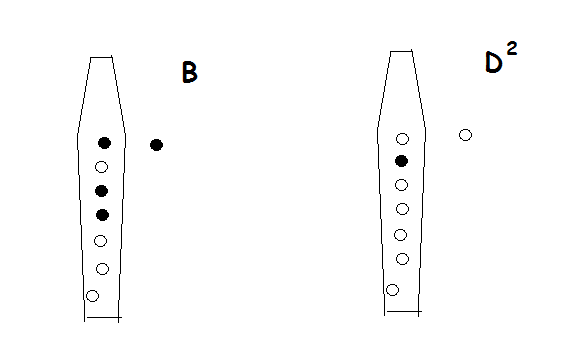 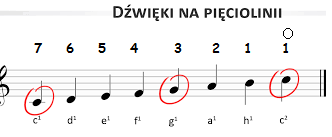 1.Witaj majowa jutrzenko
Świeć naszej polskiej krainie
Uczcimy ciebie piosenką
Przy zabawie i przy winieRef.Witaj maj!, Piękny maj,
U Polaków błogi raj.
Witaj maj!, Piękny maj,
U Polaków błogi raj.2.Nierząd braci naszych cisnął,
Godność w ręku króla spała,
A wtem Trzeci Maj zabłysnął
I nasza Polska powstałaRef.Witaj maj!, Piękny maj,
Wiwat wielki Kołłątaj!
Witaj maj!, Piękny maj,
Wiwat wielki Kołłątaj!